Reconnaître et prolonger des régularités répétéesReconnaître et prolonger des régularités répétéesReconnaître et prolonger des régularités répétéesReconnaître et prolonger des régularités répétéesReconnaître des régularités répétées (un des attributs change)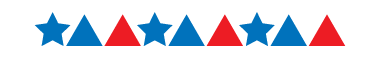 « La forme change. La régularité est : étoile, triangle, triangle. »Reconnaître des régularités répétées (deux attributs changent)« La couleur et la forme changent. »Déterminer le motif d’une régularité répétée et le décrire« Le motif est : étoile bleue, triangle bleu, triangle rouge. »Prolonger une régularité répétée à l’aide du motif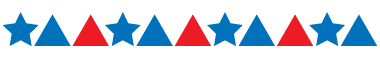 « J’ai dessiné le motif sur une feuille de papier, et j’ai déplacé la feuille le long de la régularité pour m’aider à la prolonger. »Observations et documentationObservations et documentationObservations et documentationObservations et documentationCréer une régularité répétéeCréer une régularité répétéeCréer une régularité répétéeCréer une régularité répétéeFormer un motif avec un attribut (p. ex., toujours la couleur)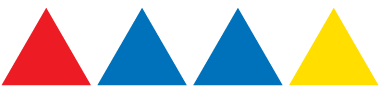 « rouge, bleu, bleu, jaune »Créer un motif avec un attribut (la forme, la taille, la couleur)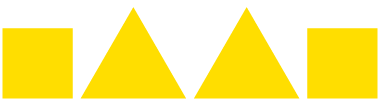 « J’ai changé la forme. »Créer des régularités avec un attribut de plusieurs façons (la forme, la taille, la couleur)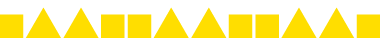 « J’ai copié le motif deux fois de plus. »Créer un motif avec deux attributs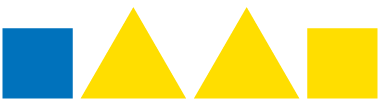 « J’ai changé la forme et la couleur. »Observations et documentationObservations et documentationObservations et documentationObservations et documentationCréer des régularités avec deux attributs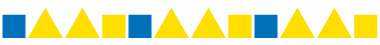 « J’ai copié le motif deux foisde plus. »Représenter la même régularité de plusieurs façons (p. ex., des lettres, des nombres, des sons) 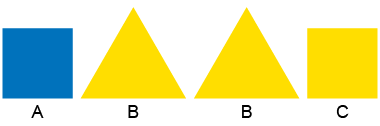 « J’ai représenté le motif de la régularité avec des lettres : ABBC. »Convertir la même régularité en diverses formes (p. ex., nombres, mouvements, table de valeurs)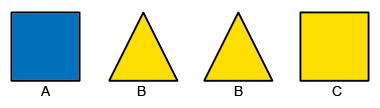 « J’ai converti la régularité en nombres : 122312231223. »Créer et convertir une régularité à l’aide d’une opération répétée (p. ex., une addition, une soustraction)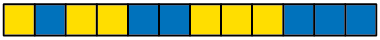 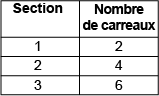 « J’ai créé une régularité en ajoutant 2 carreaux chaque fois. J’ai converti la régularité en une table de valeurs. »Observations et documentationObservations et documentationObservations et documentationObservations et documentation